中国煤炭学会开采专业委员会文件开采委字（2013）第3号关于召开“2013年全国煤矿科学采矿新理论与新技术学术研讨会暨开采专业委员会换届会议”的通知各位委员及有关单位：中国煤炭学会已批复第七届开采专业委员会组织机构及人员组成。为了进一步促进我国煤炭工业健康可持续发展，积极发挥开采专业委员会的作用，经研究，决定于2013年11月9~10日在江苏省徐州市举办“2013年全国煤矿科学采矿新理论与新技术学术研讨会”暨“开采专业委员会换届会议”。本次会议与中国矿业大学矿业工程学院、煤炭资源与安全开采国家重点实验室、深部煤炭资源开采教育部重点实验室共同举办，会议参加人员包括上级学会领导、挂靠单位领导、第七届开采专业委员会委员、高校、科学研究院所和煤炭企事业单位的有关领导、专家学者、工程技术人员等。为使会议更富成效，欢迎与会代表使用计算机多媒体进行演示（Word和Powerpoint文件）。现将会议的有关事宜通知如下：一、会议中心议题（1）煤炭绿色开采理论与技术新进展；（2）煤炭开采岩层控制理论与技术新进展；（3）厚煤层、薄煤层安全高效开采设备配套与工艺技术新进展；（4）深部、困难条件下的合理采煤方法及巷道锚杆支护成套技术；（5）冲击地压防治新理论与新技术；（6）提高煤炭采出率及保障安全生产的新技术、新经验。二、会议时间及地点（1）报到时间：2013年11月8日     会议时间：2013年11月9-10日（2）报到地点：中国石化管道会议中心   酒店联系电话：0516-83456688     地址：南三环路津浦铁路立交桥西200米路南（中国矿业大学文昌校区南门斜对面）（3）每位正式代表需交纳会务资料费800元，家属和学生代表400元；住宿费自理。（4）为全力做好会议的各项筹备工作，请将参会注册信息（附件1）务必于11月1日之前通过传真或email方式通知会务组，以便做好会务安排。（5）会议不安排接站、接机，请自行前往，前往路线附后（附件2）。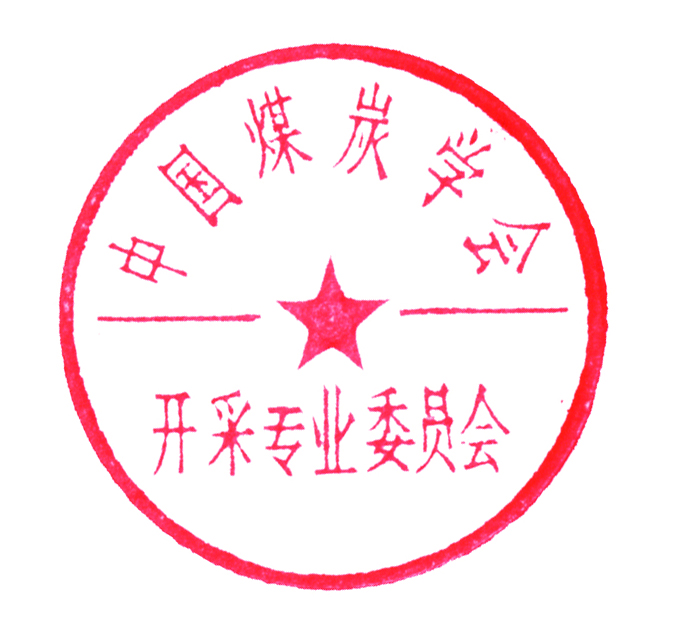 （6）会务组联系方式：吴锋锋老师：0516-83590578（兼传真），13951353234，E-mail：wufengfeng@cumt.edu.cn地址：221116，江苏徐州中国矿业大学南湖校区矿业工程学院中国煤炭学会开采专业委员会2013年9月30日抄报：中国煤炭学会、中国矿业大学抄送：开采专业委员会委员单位，煤炭科研院校、研究所，各局、矿附件1  会议注册表2013年全国煤矿科学采矿新理论与新技术学术研讨会暨开采专业委员会换届会议报到时间：2013年11月8日  地点：江苏徐州南三环路中国石化管道会议中心    请将注册表于2013年11月1日前发电子邮件至wufengfeng@cumt.edu.cn；或寄回至江苏省徐州市中国矿业大学南湖校区矿业工程学院 吴锋锋，邮编221116；或传真至0516-83590578。参会人员基本信息登记表 说明：商单房价，320元/天；商标房价，300元/天；套房房价，688元/天。到达、返程信息登记表附件2  交通路线2013年全国煤矿科学采矿新理论与新技术学术研讨会暨开采专业委员会换届会议报到交通路线火车东站（高铁站）——中国石化管道会议中心（约17公里）（1）步行约200米，到达高铁站，乘坐72路，经过20站，到达矿业大学站（矿大西门），下车向南步行约500米再向东步行约500米，到达终点。（2）从高铁站到中国石化管道会议中心打车大约需要50元。2、徐州观音机场——中国石化管道会议中心（约43公里）（1）乘坐机场巴士，经过1站，到达徐州火车站的嘉利国际酒店，向北步行约10米再向西步行20米到达火车站站，乘坐20路，经过11站，到达矿业大学南门，步行50米，到达终点。（2）从徐州观音机场到中国石化管道会议中心打车大约需要100元。3、火车站——中国石化管道会议中心（约6公里）（1）出站向南步行约50米，到达火车站，乘坐20路，经过11站，到达矿业大学南门，步行50米，到达终点。（2）从徐州火车站到中国石化管道会议中心打车大约需要20元。姓名性别性别职称/职务职称/职务职称/职务职称/职务职称/职务单位名称详细通讯地址E-mail邮政编码邮政编码邮政编码邮政编码邮政编码固定电话手机号码手机号码手机号码手机号码手机号码手机号码拟报告的论文题目住宿信息（打√）商单商标商标单住单住单住合住合住合住套房随行人员姓名：姓名：姓名：姓名：姓名：姓名：姓名：姓名：姓名：姓名：姓名：姓名：姓名：姓名：姓名：姓名：姓名：姓名：备注到达日期乘坐航班/车次到港/到站时间到达站点（1、徐州火车东站（高铁站）2、徐州火车站3、观音机场）自带车在此栏备注返程日期乘坐航班/车次出港/发车时间出发地（1、徐州火车东站（高铁站）2、徐州火车站3、观音机场）目的地